Муниципальное бюджетное дошкольное образовательное учреждение«Большеигнатовский детский сад комбинированного вида»Большеигнатовского муниципального района Республики Мордовия(МБДОУ ««Большеигнатовский детский сад комбинированного вида»)Тема: Мы помним, мы гордимся!( Конспект  интегрированного занятия для детей старшей группы)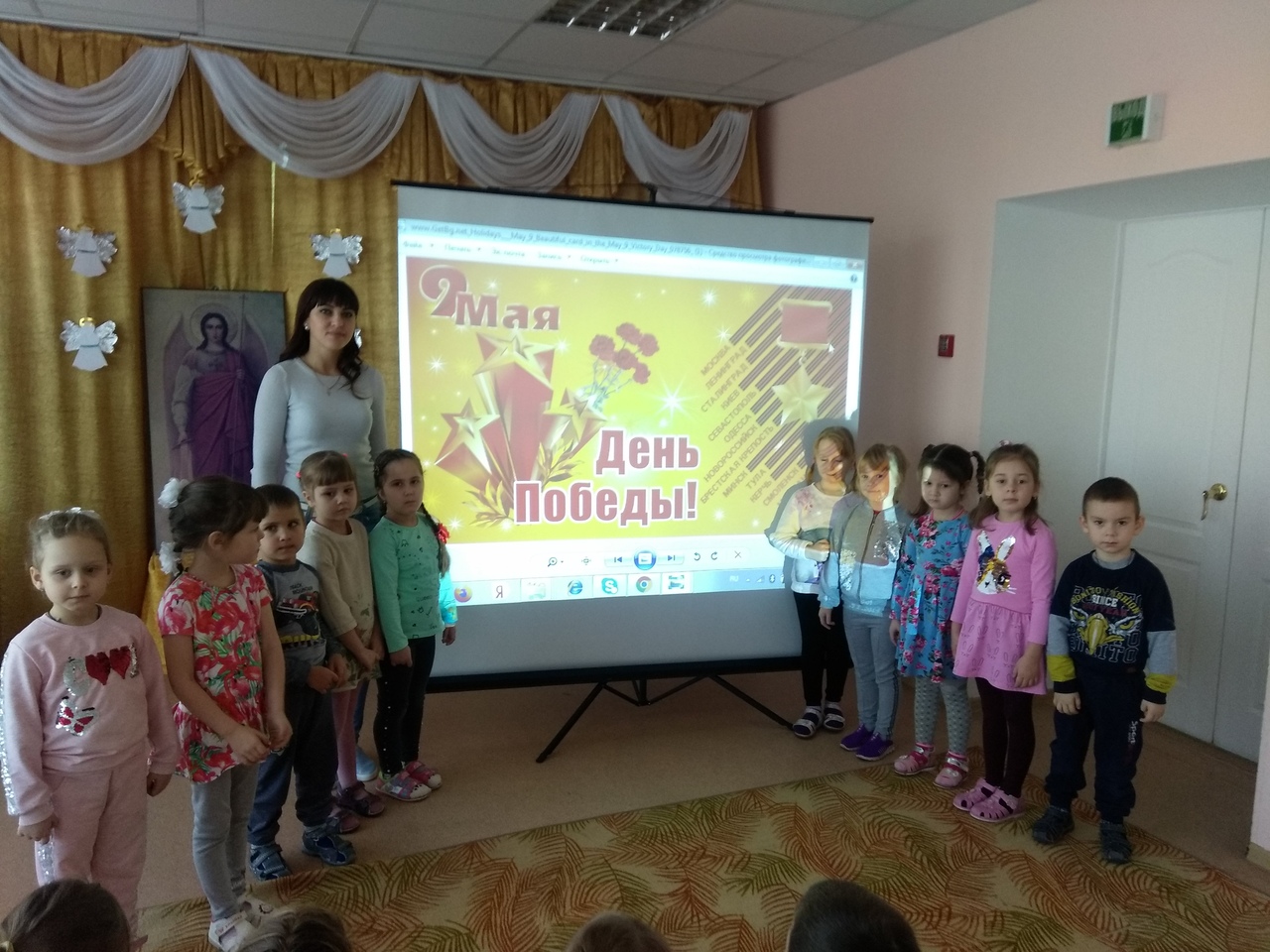 Подготовила воспитатель средней группы                                                                                                          Кистанова А.В          Образовательные области: «Социально-коммуникативное развитие», «Познавательное развитие», «Речевое развитие», «Художественно-эстетическое развитие», «Физическое развитие».          Цель:          1. Привлечь внимание детей дошкольного возраста к детям-героям Великой Отечественной войны.          2. Расширять знания детей о Великой Отечественной войне.           Задачи           Обучающие:          1. Расширить представления детей о героическом подвиге советского народа в годы войны.           2. Познакомить с детьми-героями Великой Отечественной войны.           3. Закреплять знания детей о разных родах войск Российской армии.            4. Формировать у детей патриотические качества и чувство причастности к истории Отечества.          5. Создать у детей настроение сопереживания прошедшим событиям Великой Отечественной войны.          6. Учить использовать полученные знания в творческих работах по изобразительной деятельности.          7. Совершенствовать коммуникативные навыки: умение выслушать товарища, высказывать свое мнение, проявлять доброжелательность к суждениям других детей.          Развивающие:          1.Развивать навыки речевой и продуктивной деятельности на патриотическом материале.          2. Развивать нравственные чувства сопереживания, чувства благодарности.           3. Продолжать развивать наблюдательность, внимание, мышление,  интерес к деятельности.          Воспитательные:          1. Воспитывать желание детей бороться за мир.           2. Воспитывать уважение к защитникам Родины на основе ярких впечатлений, конкретных исторических фактов, доступных детям и, вызывающих у них эмоциональные переживания.          3. Воспитывать чувство патриотизма, гордости за свой народ, уважение к истории нашего народа, к детям-героям Великой Отечественной Войны.         Словарная работа: героизм, подвиг, партизаны, листовка.      Методы и приемы:          Словесные: рассказ, беседа, художественное слово, вопросы к детям, объяснение новых слов.          Наглядные: рассматривание слайдов, предметных картинок.          Практические: игра, художественный труд, слушание музыки, минута молчания.           Материал и оборудование:  ноутбук, интерактивная доска , слайды: оборудование для ручного труда: ножницы, клей-карандаш, цилиндрический предмет с основанием 3 см, маркер красного цвета, желтая и оранжевая двусторонняя бумага, заготовки лепестков из белой и желтой бумаги, листьев из зеленой бумаги, корзина-макет.          Предварительная работа: экскурсия в музей боевой славы, к Вечному огню; целевые прогулки к памятным местам воинской славы; беседы о войне, подвигах солдат с просмотром фрагментов фильмов; выставка детских работ; чтение художественной литературы о Великой Отечественной войне,  разучивание песен, стихов; слушание и пение фронтовых песен;  рассматривание иллюстраций; создание аппликационных и художественных работ.          Воспитатель: Ребята! Приближается  праздник - День Победы. Этот праздник отмечает весь народ нашей  страны 9 мая. Что вы знаете об этом празднике?          Дети: В этот день, много лет назад, закончилась страшная война.          - В этот день все люди идут на парад.          - В день Победы ветераны войны надевают ордена и медали.          -  В этот день возлагают цветы к памятникам,  погибших воинов.          -  В этот праздник поздравляют ветеранов войны.         - В этот день вспоминают солдат, которые защищали нашу Родину.          Воспитатель: Правильно. Вот уже прошло много лет со дня Победы, но наш народ помнит об этой войне. День Победы – особый праздник. Он радостный и грустный. Радостный потому, что наш народ одержал победу над врагом. Грустный потому, что много солдат не вернулось с войны, они погибли. Много дней длилась война, много было разрушено городов и сел, потеряно в боях солдат.         - Ребята! Посмотрите на экран. Что вы здесь видите и о чем можете рассказать?          Дети: Я вижу солдат на полях войны.         - А я вижу военную технику – самолеты, танки.           - Идет война, солдаты защищают нашу страну.         Воспитатель: Да, ребята, это всё война. Трудно было в  дни войны нашим людям. Враги занимали город за городом, поселок за поселком. Наша Армия отступала. Все люди встали на защиту нашей Родины.            - Как вы думаете, почему?            Дети: Они не хотели отдавать врагам свою землю.           - Они встали на защиту своей Родины.           -  Солдаты защищали своих матерей и детей.          Воспитатель: Ребята, а как назывались солдаты, которые боролись за Победу? (Танкисты, летчики, моряки и.т.д.)           - Молодцы! Я вам предлагаю игру «Защитники Отечества». Вы должны правильно подобрать карточки и доказать правильность вашего выбора.           Воспитатель предлагает детям подойти к столу, где разложен материал для игры. Дети подбирают к картинкам карточки: танкист (шлем и танк), летчик (планшет, самолет) и т.д.          Воспитатель:  Все люди на полях сражений проявляли героизм и мужество.  Среди тех, кто жизни не жалел за Родину были и дети. Дети  убегали на фронт и совершали  героические подвиги.           - Дети, а что же такое «подвиг»?          Дети: Подвиг - это смелый, отважный, хороший поступок.           Воспитатель: А как мы можем назвать человека, совершившего подвиг?           Дети: Такого человека называют герой!           Воспитатель: Среди героев Великой Отечественной Войны были дети - девочки и мальчики. Сегодня я расскажу вам о них.         - Посмотрите на портреты этих детей.  Их звали Галя Комлева, Богданова Надя, Володя Дубинин, Леня Голиков, Зина Портнова,  Аркаша Каманин – эти девочки и мальчики в годы войны были  чуть постарше вас, и каждый из них в своём городе вел борьбу с фашистами. 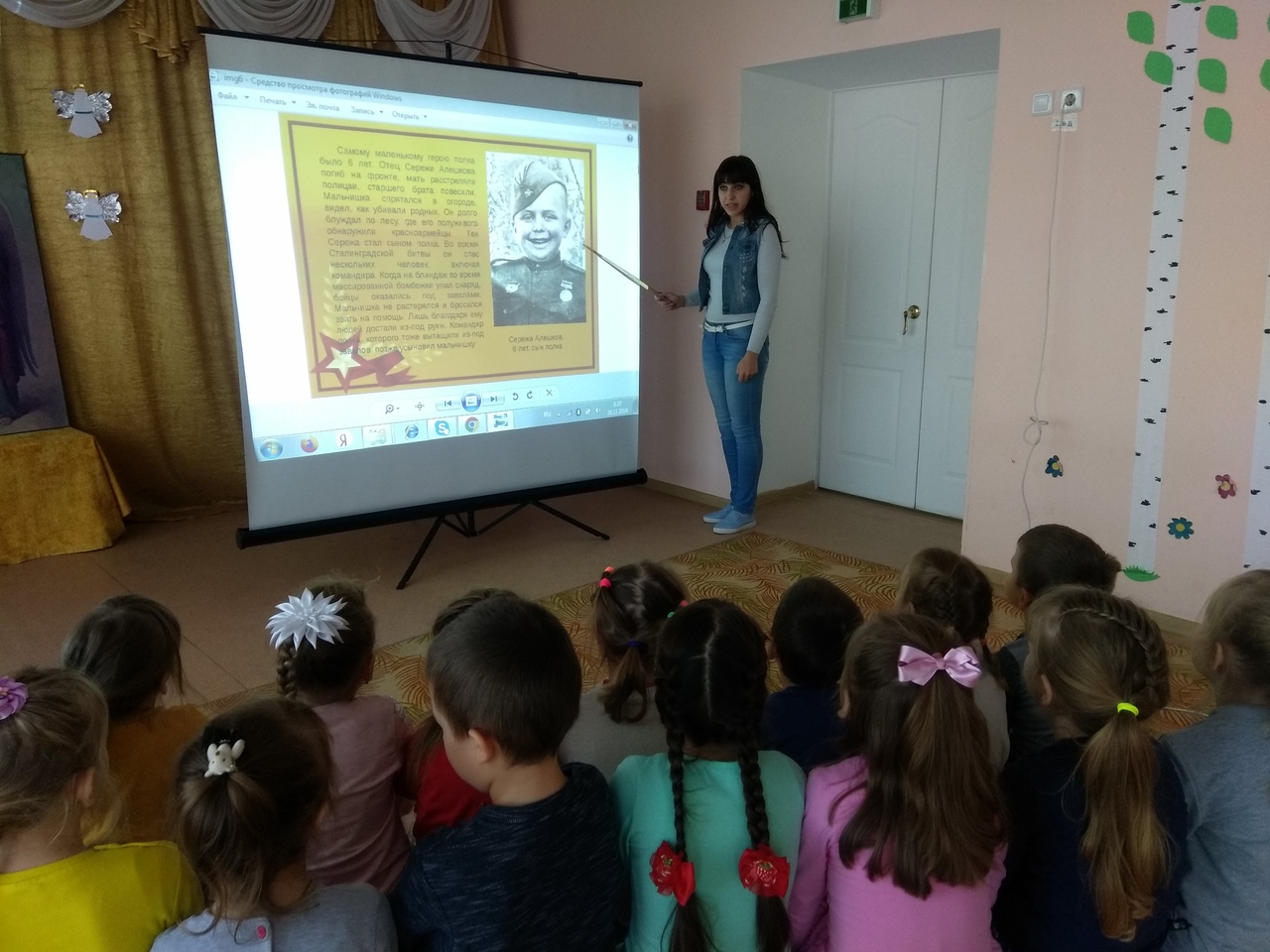          Это Леня Голиков.  Он воевал в партизанском отряде наравне со взрослыми. Он уничтожил много фашистских солдат и офицеров, участвовал в боевых операциях, взрывал мосты, чтобы не прошли немецкие танки. За мужество Леня Голиков был награжден орденом Красного Знамени и медалью "За отвагу". Леня погиб. Ему было присвоено звание Героя Советского Союза.          А это Надя Богданова.   Этой девочке не было и 10 лет. Она вместе с бойцами – партизанами  взрывала танки, машины с оружием. Все вместе они  уничтожили много вражеских солдат и грузовиков с оружием.         Два раза она попадала в плен, ее били, но она выжила. Надя дожила до Победы и была награждена орденом Красного знамени и орденом Великой Отечественной войны первой степени.         Аркадий Каманин – самый молодой летчик, который участвовал в Великой Отечественной войне. Ему было 13 лет. Он пролетел над захваченной врагом территорией   и передал партизанам  детали  для рации, которая не работала. Однажды он посадил свой самолет где были фашисты и успел спас летчика. За спасение летчика  Аркадий был награжден  орденом Красной Звезды.  За боевые заслуги  он был еще раз награжден вторым орденом Красной Звезды, а затем и орденом Красного Знамени.             А это Зина Портнова.   Она  Герой Советского Союза.  Ходила в разведку, взрывала вражеские машины.  Уничтожила не много немецких солдат. Ее расстреляли фашисты.         Ребята, вы узнали из рассказа лишь о немногих девочках и мальчиках, которые участвовали в войне  и погибли ради Победы.         Воспитатель: Ребята! Во многих городах воздвигнуты памятники и мемориалы погибшим детям-героям.                        Юные безусые герои! 
                       Юными остались вы навек. 
                       Перед вашим вдруг ожившим строем 
                       Мы стоим, не поднимая век. 
                       Боль в глазах сейчас тому причина, 
                       Благодарность вечная вам всем, 
                       Маленькие, стойкие мужчины, 
                       Девочки, достойные поэм. Воспитатель: В этом году мы празднуем 74 лет со дня Великой Победы  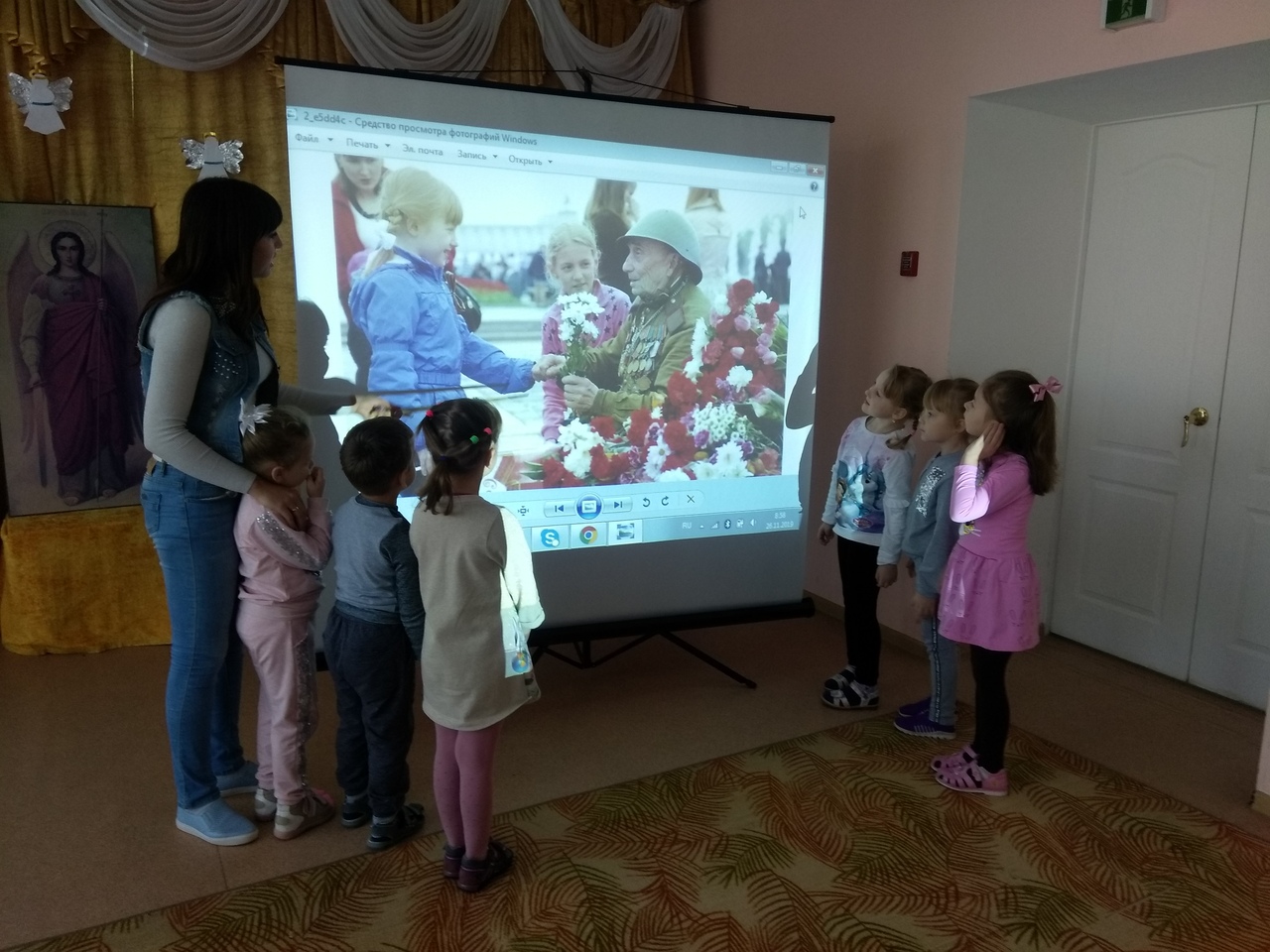           - Как мы будем чествовать ветеранов войны в день Победы  в нашем городе? (Ответы детей)           - Ребята, а почему мы дарим цветы ветеранам, за что мы их благодарим? (Ответы детей)          - Расскажите, как же люди чтят память погибших на войне. Передавая звездочку друг другу, вы расскажите о том, как помнят тех, кто погиб, защищая свою страну и свой народ.          Дети передают, вырезанную из картона звездочку друг другу, говоря о том, как помнят тех, кто погиб, защищая свою страну и свой народ. 
          Дети: В память о героях поэты слагают стихи.
          -  Композиторы пишут песни.
          - Им возводят памятники.
          -  Освящают храмы.
          - Их именем называют города, села, улицы, микрорайоны, учебные заведения.
          - О них снимают фильмы.
          -  Пишут книги.
          - Приходят поклониться на братские могилы, к местам боевых сражений.
          - Возлагают цветы, во время праздников, когда создают семью.          Воспитатель: Верно, ребята! В этот Великий день принято бывать на могилах погибших воинов, возлагать венки, живые цветы тем, кто не вернулся с войны.           В нашем городе есть – Мемориал воинам, погибшим в годы Великой Отечественной войны, там всегда горит вечный огонь – как символ сердец людей добывших Победу.          А сейчас, ребята я  предлагаю вам  изготовить цветы  И на праздник Победы  - 9 мая возложим корзину с цветами к мемориалу воинов, павших в Великой Отечественной войне.          Воспитатель предлагает детям пройти  занять  место за столами.          Воспитатель: Ребята! Корзину мы с вами  наполним весенними цветами – нарциссами.           Воспитатель объясняет последовательность выполнения цветка-нарцисса в технике оригами.                                            Физкультминутка                                      Пальцы эти – все бойцы,                                     Удалые молодцы!                                     Два – больших и крепких малых                                     И солдат в боях бывалых.                                     Два – гвардейца-храбреца,                                     Два смешливых молодца,                                     Два – героя безымянных,                                     Но в работе очень рьяных.                                     Два мизинца – коротышки.                                     Очень славные мальчишки!                  Самостоятельная деятельность детей под фонограмму «День победы»            Воспитатель: Отгремела война. Пришла долгожданная Победа. Началась мирная жизнь. Но мы должны знать: нельзя забывать о тех, кто приближал час  Победы. Нельзя забывать о тех, кто не пришел домой.           - Почтим память всех, погибшим за Родину минутой молчания.Все встают. Метроном «Минута молчания»          Воспитатель:  Сегодня мы побеседовали лишь о некоторых детях- героях Великой Отечественной войны. Их было гораздо больше. Посмотрите, какой большой список.                          Вспомним всех поименно, 
                         С горем вспомним своим… 
                         Это нужно не мертвым, 
                         Это нужно живым!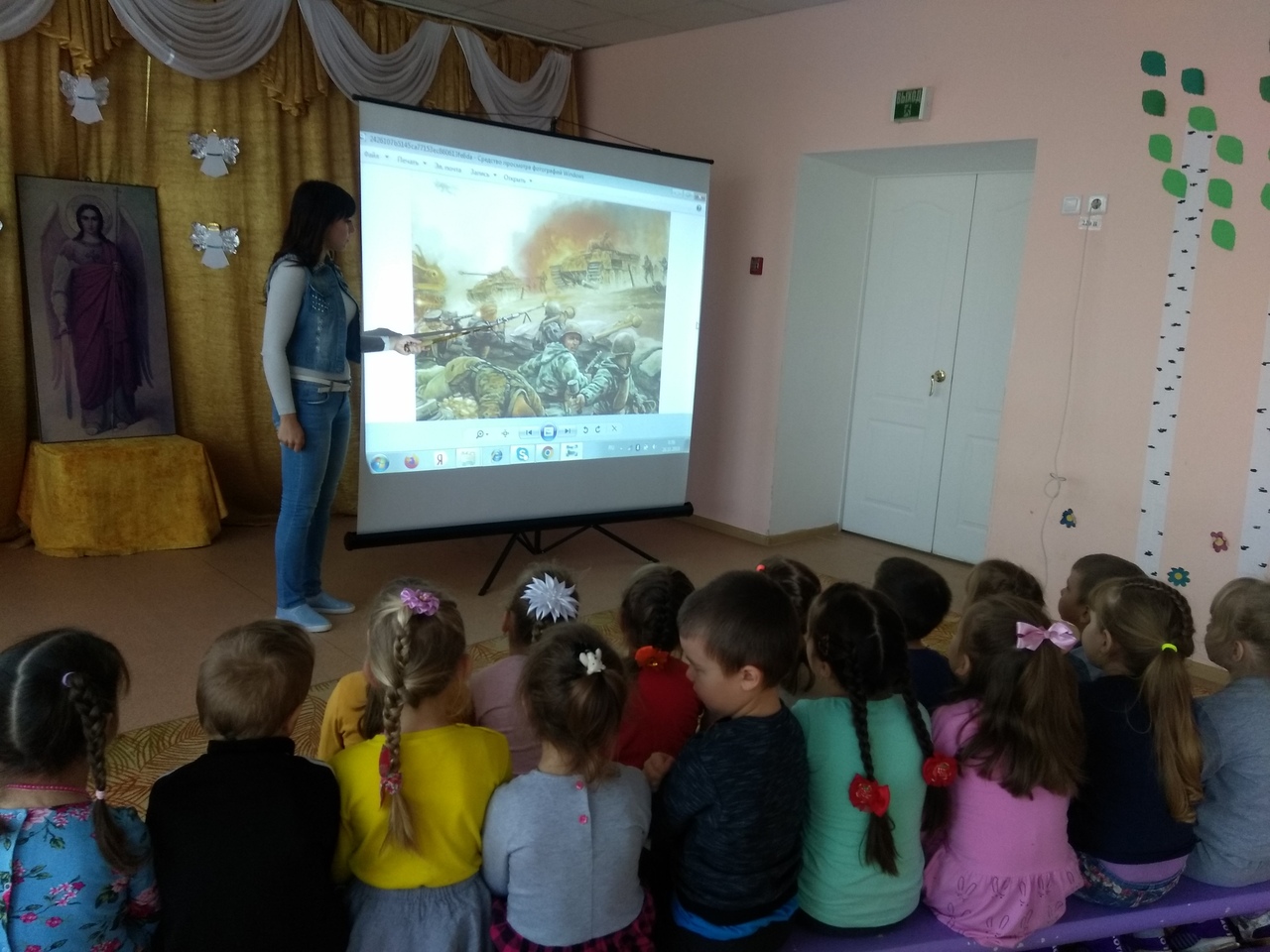            .             Воспитатель: Наше занятие заканчивается. Теперь вы, наверное, поняли, что каждый человек не зависимо от возраста может быть и мужественным, и смелым, а самое главное – не бояться помочь другому в трудный час. А Вам я желаю быть и вырасти именно такими, и тогда нашу Родину никто и никогда не победит.